План конспект урока деловой игры по технологии «Швейная мастерская».Класс:  5Раздел: Художественные ремёслаТема урока:    «Лоскутное шитьё».Кол-во часов:    1 час          Цели: Развитие творческого мышления и воображения через подбор                                         материалов для лоскутного изделия.         Задачи: Образовательные: Ознакомить учащихся с понятием лоскутное шитьё; с правилами подбора и подготовки тканей к работе; основными узорами в лоскутном шитье; сформировать навыки подбора лоскутков по цвету, рисунку и фактуре.Развивающие:  развить у учащихся творческие способности, познавательную активность художественное воображение, креативное мышление, внимательность; приобретать навыки самоконтроля и взаимоконтроля; развивать общеучебные умения, наглядно-образное и наглядно-действенное мышление, память, самостоятельность, навыки правильной организации рабочего места.Воспитательные:  воспитать аккуратность, самостоятельность; воспитывать требовательность к качеству выполнения своей работы; ответственности за свою работу;  эстетический и художественный вкус;  стремление доводить свою работу до конца, бережное отношение к материалам, способствовать формированию коммуникативных качеств. УУДПознавательныесамостоятельно находить способы решения проблем творческого характера; извлекать необходимую информацию, полученную из разных источников; анализировать и  сравнивать объектыЛичностныеиспользовать фантазии, воображения при выполнении учебных действий; формирование желания выполнять учебные действия, воспитывать эстетический вкусКоммуникативныеумение вести учебное сотрудничество на уроке с учителем, одноклассниками в группе и коллективе Регулятивныеорганизовывать свое рабочее место под руководством учителя; определять цель и составлять план выполнения задания; развивать практические навыки и умения при решении повседневных проблем связанных с технологиейПланируемые результаты: Знания: об истории и возможностях лоскутного шитья (лоскутное шитье, как вид ДПИ)Умения: подбирать материалы, готовить их к работе, выкраивать детали для лоскутного шитья, выполнять эскиз лоскутного изделия.Оценить качество выполненной работы.Соблюдать правила безопасного пользования ножницами, клеем, утюгомОсновные понятия: Лоскутное шитье, фактура ткани, стойкость окраски ткани дать начальное представление о лоскутном шитье;  техника «Полоска», «Квадрат», «Треугольник».Межпредметные связи: Изобразительное искусство, история, ОБЖ, математика.Ресурсы: Проектор, компьютер, презентация к уроку, шаблоны деталей, образцы лоскутных изделий, инструкционные карты, клей, ножницы, карандаш, ластик, лоскутки хлопчатобумажных тканей, цветная бумага.Тип урока:  Получения и первичного закрепления знаний.Формы урока: Фронтальная,  групповая, индивидуальная.Ход урока.1-й этап – подготовительный. Здравствуйте!  Дорогие друзья, сегодня на уроке вам предлагается поучаствовать в деловой игре. Деловая игра предполагает, что вы со всей серьезностью примете правила игры и предлагаемые вам возможные жизненные обстоятельства. Успех игры зависит от вашей способности воплотиться в предлагаемые жизненные роли и принять предлагаемую ситуацию. Сегодня вам представится возможность показать свои дизайнерские, организаторские и творческие способности.С  сегодняшнего дня начинает работать  швейная мастерская и это наш  первый рабочий день, поэтому я хочу провести небольшое рабочее собрание. На этом собрании председателем буду  я. Нужно выбрать секретаря.  Дети выбирают секретаря, который  скажет   сколько присутствуют и сколько отсутствуют на собрании.  Занимает место за отдельным столом и ведёт  протокол. Направление нашей  работы « Декоративно-прикладное искусство (от лат. deco — украшаю)». А тему нашего урока вы узнаете после того как переведёте с  английского языка  слово patchwork Верно, ребята, речь шла о лоскутном шитье, одном из видов рукоделия.И так, на повестке дня  3 основных  вопроса, которые мы должны рассмотреть. История лоскутного шитья.Основные приемы художественной обработки текстильного лоскута. Виды техник лоскутного шитья.Сочетания цветов(Разделить ребят перед уроком на три группы по интересам)Дать задание каждой группе найти в интернете  ответы на вопросы (5 мин), а  трём  ученикам заранее дать задание на дом подготовить сообщения с презентацией по этим вопросам (подстраховаться).1 сообщение. Зародилась лоскутная пластика в Англии, а затем постепенно распространилась в Европе, Америке, Австрии и на Руси. Причиной появления своеобразного лоскутного шитья явилась бедность. Именно она вынуждала женщин из остатков старой одежды делать новую, а также создавать различные изделия окружающего быта.В России лоскутное шитьё стало активно развиваться с середины XIX века, когда широкое распространение получили хлопчатобумажные ткани фабричного производства. Лоскутное шитьё зародилось и развивалось в крестьянской среде.Предметы деревенского быта были полезны и красивы (коврики – кругляшки, дорожки, сотканные из полосок ткани) наполняли быт и радовали глаз.Среди городского населения изделия из лоскутов долгое время считались признаками бедности. И лишь в 70-е годы XX века, когда в моду вошёл фольклорный стиль, вновь возник интерес к лоскутному шитью.Шитьё из лоскута называют ещё “лоскутная мозаика”, – изделия собранные из цветных лоскутиков. Они отличаются художественным вкусом, цельностью композиции, декоративностью.Лоскутные мозаики – покрывала, одеяла, занавески, панно, салфетки, коврики, дорожки украшают и сейчас многие интерьеры жилого дома, выставки декоративно-прикладного творчества.Любимые занятия искусных мастериц – украшение интерьера кухни, дачного домика, изготовление женской и даже мужской одежды.Необходимо отметить, что мастерицы экономно используют самые маленькие отходы тканей, зачастую создают изделия высокого художественного уровня. В современной жизни люди упрямо стремятся сохранить прошлое. 2 сообщение. Учитель: Лоскутная мозаика- сшивание небольших лоскутков в единое полотно;2.Текстильная мозаика- соединение лоскутов плотной ткани встык швом зигзаг;      3. Мелкая лоскутная пластика- небольшие законченные изделия из лоскута (объемные или рельефные) – куклы, аксессуары, мелкие предметы интерьера;     4. Коллаж- наклеивание или пришивание на какую- либо основу материалов, разных по цвету, фактуре, объему (ткань, кружево, тесьма, кожа, бусы, пуговицы, шнуры, ленты, дерево и т.д.);      5. Аппликация- нашивание или наклеивание лоскутных деталей на  фон для создания плоскостного художественного изображения или узора;     6. Стежка- прошивание на сквозь нескольких слоев материалов для укрепления изделия и декоративности. Она бывает простой, фигурной и объемно- выпуклой (при этом изделие может быть не лоскутным);    7.    Декоративная вышивка- дополнение к лоскутным изделиям в виде фрагментов для усиления выразительности рисунка.Техника лоскутного шитья включает в себя несколько её видов. К ним относятся: шитьё из квадратиков;шитьё из полосок;шитьё из треугольников.Вот посмотрите на эти образцы готовых изделий, выполненные в лоскутной технике.Это шитьё из квадратиков, его часто применяют в мелкой мозаичной сборке, а при соединении квадратных блоков с лоскутным узором в полотно одеяло, салфетки.Вы попробуете отработать сегодня навыки этого способа сборки на примере узора из девяти квадратиков двух цветов, которые сочетаются в цветовом круге, расположенных в шахматном порядке. Набор из треугольников часто включают в мозаичный узор. Отработав приёмы сбора треугольников, вы сможете выполнить многие традиционные узоры и самостоятельно разработать свой неповторимый орнамент (узор).Несложный лоскутный узор способен превратить простой кусок ткани в прекрасную скатерть, способную украсить любой интерьер жилого дома.Шитьё из полосок.Это один из самых простых способов лоскутного шитья – сборка полотна из полосок, выкроенных по долевой нити. 3 сообщение.  Но для создания изделий из лоскутков важно  не только уметь правильно подбирать лоскутки с рисунком,  но также  важно учитывать сочетания цветов, их взаимодействия друг с другом.Цвет — это главное выразительное средство.  Все цвета, существующие в природе, можно разделить на две группы:ахроматические или нейтральные (не цветные от белого до черного);хроматические (цветные).Нейтральные цветовые тона  дают хорошее сочетание и между собой  и любым другим цветом: теплые цветовые тона выигрывают рядом с серым в его оттеночных переходах до черного, а холодные – с серым в оттеночных переходах до белого. Гармоничными  контрастными сочетаниями принято считать цвета секторов, расположенных друг против друга: красный- зеленый, оранжевый- синий, желто-фиолетовый. Цвета соседних секторов не гармонируют , поэтому не стоит в узоре соединять их вместе. Цвета секторов, расположенных через один , более гармоничны. Дисгармонию в сочетании цветов можно уменьшить , если использовать дополнительный нейтральный цвет. Среди хроматических цветов выделяют три основных цвета: красный, желтый, синий. Их называют основными, потому что их нельзя получить при смешивании других цветов. Смешивая два основных цвета, получаем дополнительные цвета: оранжевый, фиолетовый, зеленый и т.д. — бесчисленное множество. Например, зелёный цвет может быть изумрудным, а может быть «травяным». Обычно оба этих цвета мы называем «зелёным».Все цвета, расположенные по кругу, образуют цветовой спектр или цветовой круг.Цвета красно-желтой половины круга и все их оттенки называют  теплыми, они менее контрастны. Самый теплый цвет – красный. Теплые тона более яркие, они зрительно выступают на первый план и как бы увеличивают предмет.Цвета сине-зеленой половины круга и все их оттенки называют холодными, они более контрастны. Самый холодный – синий. Холодные цвета отходят на второй план и зрительно уменьшают предмет.Секретарь  делает вывод, что основные теоретические вопросы рассмотрели, можно закончить собрание и перейти к практической работе. Вывод. Для выполнения изделий в лоскутной пластике необходимы различные инструменты:для изготовления шаблонов нам понадобится чертежные инструменты: линейка, угольник, карандаш; для вырезания деталей мы будем использовать ножницы. Сметывать детали кроя нам понадобятся различные иглы:  английские используются для скалывания шаблонов к ткани, ручные иглы   для выполнения сметывания, наперсток для предохранения пальчиков от проколов. После подготовки сметанных деталей,  будем использовать швейную машину для стачивания деталей кроя. Выполнять влажно-тепловую обработку выполняют с помощью утюга.Но подбирая  ткань для выполнения  изделий из лоскута, следует учитывать что, наиболее популярные и часто применяемые в лоскутном шитье ткани с мелким рисунком. Сочетание  однотонных тканей  лучше подбирать по цветовому кругу.   2-й этап – практический, творческийУсловия игрыВ выполнении заданий принимает участие вся команда.Команды придерживаются строгого регламента.За каждое правильно выполненное задания члены команды получают по баллу.За нарушение дисциплины и техники безопасности с команды снимаются баллы.При выполнении задания допускается взаимопомощь.Учитель: Для выполнения практической работы нужны следующие специалисты (каждому выдаётся инструкционная  карта):Рассмотреть обязанности специалистов швейного цехаИнженер по технике безопасности (приложение 1)Контролер участков швейного цеха (приложение 2)Они занимают место за отдельным столом и изучают приложения.1 участокМодельер-дизайнер –  6 чел.  Слово учителя: Грамотное продумывание узора изделия, зарисовка эскиза. Вам необходимо будет выполнить на столе «Коврик» из полос цветной бумаги так, чтобы все имеющиеся полоски сочетались друг с другом. Для эскиза можно использовать любую технику шитья.Лекалист  и инженер-конструктор работают на одном участке с модельерами-дизайнерами. По интернету находят расшифровку и приступают к работе2 участокРаскройщик -  выкраивание лоскутных деталей.Оператор швейного производства (7 человек) -  соединение лоскутных деталей в соответствии с выбранной техникой лоскутного шитья    Утюжильщик.3 участокМаркетолог.На сегодняшний  день много вакантных мест. Нам нужна реклама.Учитель: На ваших столах находятся инструкционные карты и памятки последовательности выполнения практической работы.Внимательно прочтите их. Что вам непонятно? (Учащиеся читают инструкционные карты и памятки). Выполняют работу.Учитель наблюдает за деятельностью специалистов при необходимости консультирует слабых учащихся, дает указания по соблюдению правил техники безопасности и организации рабочего места.Учитель  наблюдает за работой «дизайнеров» и швей, ставит в оценочную ведомость необходимые баллы: за организацию рабочего места; правильное применение инструментов, материалов; подбор гаммы красок, декоративное сочетание формы и цвета; объемно-пространственное строение, соотношение пропорций, масштабности в природе; соблюдение правил безопасности; правильность сборки ; устные ответы; рекламирование своих услуг. Учитель объявляет , что игра заканчивается через 5 минут, тем самым напоминая, что практическая часть завершается.Ученики проверяют свои работы, находят мелкие ошибки и устраняют их.Учитель объявляет об окончании игры и просит учащихся уложить готовые изделия на край рабочего места для проверки.3-й этап – проверочно-оценочный. Пресс-конференция Выставка работ учащихся. (Учащиеся подводят итоги своей работы индивидуально и в группах, производят само- и взаимопроверку. Выставляют оценки в оценочную карточку. Отчёт групп о выполненной работе. Сообщение оценок само и взаимоконтроля. Учитель проводит анализ выполнения самостоятельной практической работы учащихся. показ лучших эстетических выполненных работ;анализ допущенных ошибок (если они есть) по группам и индивидуально;выставление оценок в классный журнал и дневники учащихся. 4-й этап – заключительный.Учитель вместе  подводит итоги игры, оценивает участников по количеству набранных баллов:Учитель задает ученикам вопросы:- С какими трудностями вам пришлось столкнуться в процессе игры?- Какие новые навыки вы приобрели?- Какие эмоции вы получили?- Что в игре самое интересное?-- Это для вас посильное занятие?- Как вы думаете,  дизайнеры сегодня нужны?Домашнее задание Подготовиться к практической работе: принести лоскуты ткани (не менее 4 расцветок), швейные принадлежности. Подготовить рекламу.Уборка рабочих мест учащихсяОценочная ведомость:Приложения к урокуПРИЛОЖЕНИЕ 1Правила безопасной работы с иглами  и ножницами:Ножницы следует класть сомкнутыми лезвиями от работающего.Для передачи ножницы следует положить на стол.Хранить иглы и булавки следует в специальных коробочках или подушечках. Желательно иметь магнит для поиска упавших игл и булавок.Нельзя использовать погнутые или ржавые иглы и булавки.Сломанные иглы или булавки следует выбрасывать только в специальную емкость. Правила безопасной работы с утюгом:Перед включением в электросеть следует проверять исправность шнура (целостность изоляции).Включать и выключать электроприбор только сухими руками, держась за корпус вилки.Не оставлять включенное электрооборудование без присмотра, по окончании работы все выключать.Следить за тем, чтобы шнур утюга не касался нагревательной поверхности (подошвы).Большое влияние на самочувствие рабочего оказывает правильная посадка.Правильная посадка  во время работы заключается в следующем:Ноги должны твёрдо опираться всей подошвой о пол, так как при другом положении ног нарушается кровообращение,Корпус надо держать прямо или слегка наклонить вперёд,Голову наклонить слегка вперёд,Нельзя опираться грудью о стол,Руки должны быть согнуты в локтях и отставать от корпуса не более чем на 10 см,При работе не следует ставить локти на стол,Расстояние от глаз до изделия или детали должно быть в среднем 30 см,В процессе работы следует периодически менять положение корпуса (из слегка согнутого к выпрямленному и обратно).Неправильное положение корпуса учащегося вызывает преждевременную усталость, снижение работоспособности, сопутствует появлению сутулости, искривлению позвоночника, развитию близорукости.Рабочее место нужно организовывать так, чтобы было удобно работать, соблюдая при этом санитарно – гигиенические требования:Свет должен падать на работу с левой стороны,Инструменты для различных работ должны храниться в специальных коробочках или специально отведённых местах, а во время работы их раскладывают на столе справа от работающего,По окончании работы все инструменты и ткани  убирают на место.ПРИЛОЖЕНИЕ 2Целевые обходы рабочих мест учащихся: организация рабочего места, культура труда;соблюдение правил техники безопасности;правильность выполнения приёмов и качество работы;степень самостоятельности;правильность использования технологической документации.помощью утюгов или гладильных прессов.                                          ПРИЛОЖЕНИЕ 3Раскройщик – работает на раскройных машинах. Производит рассекание настила, а затем раскрой деталей.1. Правильный подбор тканей для изделия. Важно грамотно подбирать ткани идентичные по толщине и фактуре и волокнистому составу.  Самым подходящим материалом для лоскутного шитья для начинающих, конечно, являются различные хлопчатобумажные ткани.  Основной их недостаток ,имеются в виду наши российские ткани, – то, что они дают сильную усадку и нуждаются в обязательном замачивании.  Но они прекрасно гладятся, шьются, не  осыпаются, а главное – красивы,  экологичны и долговечны.2. Правильное соблюдение направления долевой и поперечной нитей при раскрое деталей:Шаблоны раскладывают на ткани строго в соответствии с направлением долевой нити. Кроят по косой, долевой и поперечной.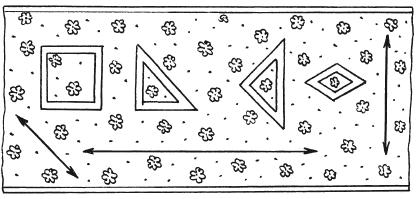 Перед тем как начать кроить, обязательно определите долевую нить и срежьте кромку, чтобы она случайно не попала под раскрой. Шаблон наложите на изнаночную сторону ткани, и обведите мылом или мелом (если ткань темная) и карандашом (если ткань светлая). Если вы собираетесь сделать аппликацию, то шаблон следует накладывать на лицевую сторону ткани.3. Все выкраиваемые детали должны быть ровные, одного размера с одинаковыми припусками на швы. (Иначе узор получиться неровный и не аккуратный)Приложение 4Инструкционная картаИнженер-конструктор – создает чертежи выкроек моделей по эскизам, рисункам, фотографиям, изменяя конфигурацию отдельных элементов деталей чертежа, исходя из эскиза модели.Инструменты, материалы и оборудование:  линейка, ножницы, картон, карандаш. 1. Изготовить из картона шаблоны – квадраты со сторонами 10 см.Выполнение блока «Мозаика из полос»2. Изготовить из картона шаблон – полоску со сторонами 4*24см.
. 3. Изготовить из картона шаблон – квадрат со стороной 7 см.Приложение 5БЦХ (бюро цехового контроля следит за качеством работы (аккуратность швов, размер деталей, правильность расположения деталей, ит.д.)Модельер-дизайнер – проектирует одежду и аксессуары. Выпускает новые модели, линии, стили, подбирает цвета и ткани, т.е. создает определенные тенденции в моде.Инженер-конструктор – создает чертежи выкроек моделей по эскизам, рисункам, фотографиям, изменяя конфигурацию отдельных элементов деталей чертежа, исходя из эскиза модели.Лекалист– работает в экспериментальном цехе. Занимается изготовлением картонных лекал на новые изделия. Каждое лекало маркируется. Готовые лекала поступают затем в подготовительный цех.Оператор швейного производства – выполняет различные операции по пошиву изделия. В процессе работы следит за качетвом шва, регулирует натяжение нити, длину стежка, маняет шпульки. Должен хорошо знать способы обработки изделия, последовательность выполнения операций.Утюжильщик – рабочий, выполняющий влажно-тепловую обработку изделий с помощью утюгов или гладильных прессов.Маркетолог- именно от этих специалистов зависят успех и прибыли фирмы. Перед ними стоят такие задачи: мониторинг рынка, анализ потребностей клиента, анкетирование и опросы фокус-групп, разработка концепций, которые помогут преподнести старый товар совершенно по-новому, исследование предложение компаний-конкурентов.В целом они занимаются разработкой стратегии для вывода новых товаров на рынок и продвижением их. Их главная цель: предложить более выгодные условия, нежели конкуренты, переманить целевую аудиторию.Тонкая Ненила     Всех одела-нарядила.     На самой бедняжке     Даже нет рубашки.   (Игла)     Я одинокая старуха,     Я бегаю по полотну,     И нитку длинную из уха     Я за собой тяну, тяну.   (Иголка с ниткой)     Маленькая головка на пальце сидит,     Сотнями глаз во все стороны глядит.   (Напёрсток)     Смотрите, мы раскрыли пасть,      В неё бумагу будем класть:     Бумага в нашей пасти     Разделится на части.   (Ножницы)     По поляне цветной пляшет тонконожка.     Из-под туфельки стальной выползает стёжка.  (Швейная машина)     В Полотняной стране     По реке Простыне     Плывёт пароход     То взад, то вперёд,     А за ним такая гладь:     Ни морщинки не видать.   (Утюг)Критерии                                               Ф.И.Организация рабочего местаПравильное применение инструментовПодбор гаммы красок, декоративное сочетание формы и цветаСоблюдение правил безопасностиПравильность техникаУстные ответыРекламирование своей услугиШитьё из полосПри шитье из полос чаще всего используются схемы «Елочка» («Паркет»), «Колодец» («Сруб»).Для работы нужны заготовки из ткани, выкроенные в виде квадратов и полос. Ширина полос обычно выбирается от одной трети до половины стороны квадрата. Полосы заранее не выравниваются, а отрезаются во время сборки. Полосы соединяются по изнаночной стороне вручную швом «назад иголкой» или на швейной машине стачным швом вразутюжку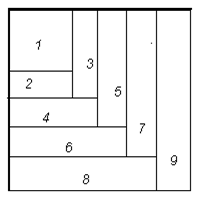 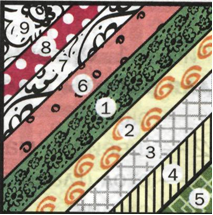 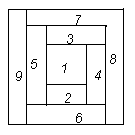 Шитьё из треугольников (прямоугольных)Для работы необходимы равнобедренные прямоугольные треугольники, один из катетов которых выкраивается по направлению долевой нити. Раскрой проводится по шаблону. Одна из схем сборки представлена на рисунке ниже. Треугольники из тонких тканей соединяются по изнаночной стороне вручную швом «назад иголкой» или на швейной машине стачным швом вразутюжку. При шитье из плотных тканей используется техника лоскутной мозаики: все элементы выкраиваются без припуска на шов и соединяются по лицевой стороне встык зигзагообразными или отделочными швами. При выполнении лоскутного изделия из меха и толстых тканей, треугольники сшиваются вручную по изнаночной стороне швом «через край».Шитьё из квадратовДля работы необходимы квадраты из ткани, одна из сторон которых выкроена по долевой нити. Раскрой проводится по шаблону. Вариативность схем шитья из квадратов определяется цветовым решением. Последовательность сборки схемы «Шахматка» представлена на рисунке. Квадраты соединяются по изнаночной стороне вручную швом «назад иголку» или на швейной машине стачным швом вразутюжку.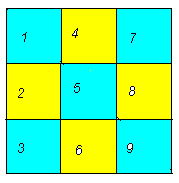  Приём «Шахматка»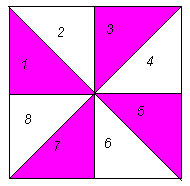 Шитьё из квадратовДля работы необходимы квадраты из ткани, одна из сторон которых выкроена по долевой нити. Раскрой проводится по шаблону. Вариативность схем шитья из квадратов определяется цветовым решением. Последовательность сборки схемы «Шахматка» представлена на рисунке. Квадраты соединяются по изнаночной стороне вручную швом «назад иголку» или на швейной машине стачным швом вразутюжку. Приём «Шахматка»